ASUHAN KEBIDANAN KOMPREHENSIF PADA NY.F USIA 23 TAHUN DI PRAKTIK MANDIRI BIDAN YKABUPATEN BOGOR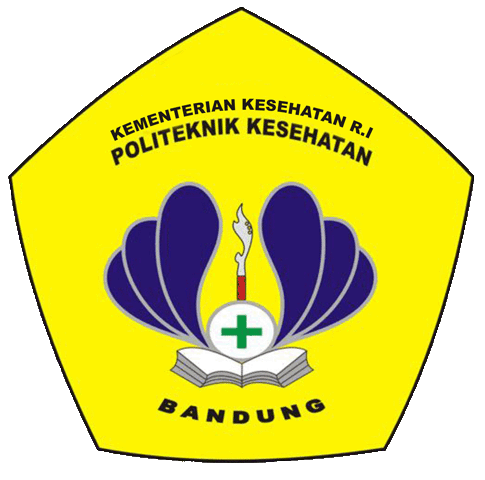 DISUSUN OLEH :SITI HASNA ZUHAIRANIM P17324217011KEMENTRIAN KESEHATAN REPUBLIK INDONESIAPOLITEKNIK KEMENTRIAN KESEHATAN BANDUNGPROGRAM STUDI KEBIDANAN BOGOR2020ASUHAN KEBIDANAN KOMPREHENSIF PADA NY.FUSIA 23 TAHUN DI PRAKTIK MANDIRI BIDAN Y KABUPATEN BOGORDisusun Oleh :Siti Hasna ZuhairaNIM P17324217011LAPORAN TUGAS AKHIRUntuk memenuhi salah satu syarat ujianGuna memperoleh gelar Ahli Madya KebidananProgram Studi Kebidanan BogorKEMENTRIAN KESEHATAN REPUBLIK INDONESIAPOLITEKNIK KEMENTRIAN KESEHATAN BANDUNGPROGRAM STUDI KEBIDANAN BOGOR2020